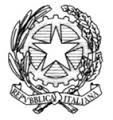 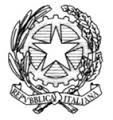 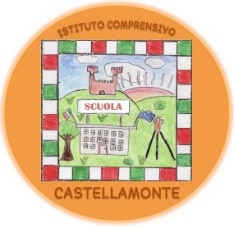 OGGETTO:	DETERMINA A CONTRARRE IL DIRIGENTE SCOLASTICOVisto	 Il Regolamento di contabilità D.I. n. 129/2018;Visto 	Il D.lgs n. 50/16 "”procedure per l’affidamento dei contratti pubblici di importo inferiore alle soglie 	di rilevanza comunitaria, indagini di mercato e formazione e gestione degli elenchi degli 	operatori";Viste 	le modifiche apportate dal D.lgs 56/2017Vista 	la linee guida ANAC n° 4 in vigore dal 15/02/2018Visto 	Il regolamento d’Istituto contenente criteri e limiti per lo svolgimento dell’attività negoziale da parte del Dirigente Scolastico;”Precisato 	che l’interesse pubblico da perseguire è: PROPORRE DIFFERENTI PROGETTI FORMATIVIAccertata 	la necessità di procedere all’acquisto/fornitura di: CORSO DI FORMAZIONE SULLE COMPETENZEVista la disponibilità di bilancio;DETERMINA DI PROCEDDERE ALL’ACQUISTO DI:Oggetto della prestazione professionale : CORSO DI FORMAZINE SULLE COMPETENZECondizioni contrattuali: il contratto verrà stipulato nella forma di scrittura privata e le clausole negoziali essenziali contenute nell’offerta prodotta dal fornitoreTipo procedura: affidamento in economia - affidamento diretto Scelta del contraente priorità: CONVENZINE CONSIPMEPAMERCATO LIBERO AFFIDAMENTO DIRETTO criterio scelta contraentePREZZO PIU BASSOUNICO OPERTORE per l’unicità del servizio da svolgere si determina di affidare l’incarico al sig TOMASSONE Alessio “ OFFERTA ECONOMICAMENTE PIU’ VANTAGGIOSA mediante richiesta di 3 preventiviVALUTAZIONE PREVENTIVI PER INCARICH PROFESSIONALI Valore del contratto: € 840,00  tutto compreso Il costo dell’incarico graverà sul conto P01 -  E.F. 2019.Il presente provvedimento verrà pubblicato nella apposita sezione della Amministrazione trasparente"BANDI DI GARE E CONTRATTI/DELIBERA A CONTRARRE”;A seguito delle positive verifiche relative "Controlli sulle imprese” il pagamento verrà effettuato dietro presentazione di regolare documento fiscale debitamente controllato e vistato in ordine alla regolarità e rispondenza formale e fiscale.RIF DSGA	IL DIRIGENTE SCOLASTICO	MORGANDO FEDERICO	Firma autografa sostituita a mezzo stampa	, ex art. 3, c.2 DLgs 39/93